T.C.Süleyman Demirel Üniversitesi Tıp Fakültesi Dönem VDeri ve Zührevi Hastalıklar Ana Bilim DalıStaj Kılavuzu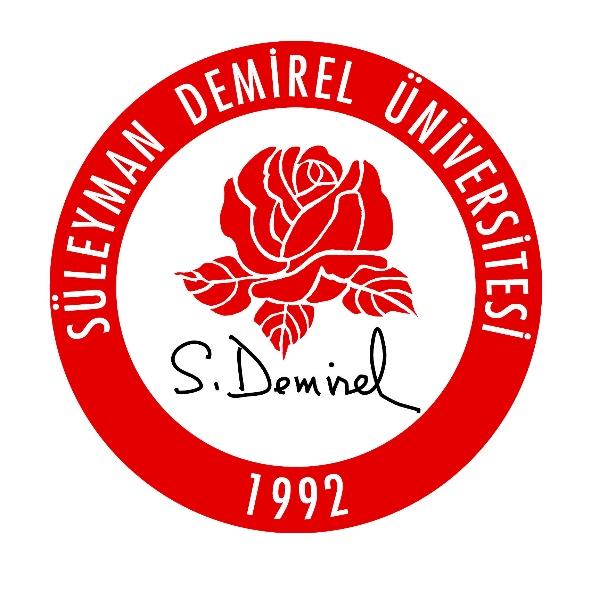 ISPARTA2019Staj Sorumlu Öğretim ÜyeleriStaj KurallarıStaj AmacıStaj HedefiÖğrenim Çıktıları Eğitim OrtamıEğitim Yöntemleri ve SüresiÖlçme Değerlendirme YöntemleriStaj Geçme KriterleriDers İçeriği, Süresi, Öğrenme Hedefleri ve Öğrenme Düzeyleri	*Staj Sonunda Öğrenciler;Adli ve/veya Psikososyal Durumlar ile ilgili Ders İçeriği ve Öğrenme Hedefi Sağlıklılık Durumları ile ilgili Ders İçeriği ve Öğrenme Hedefleri Çevresel/ Küresel Durumlar ile ilgili Ders İçeriği ve Öğrenim Hedefleri Temel Hekimlik Uygulamaları İçeriği, Öğrenme Hedefleri ve Öğrenme Düzeyleri ** Öğrenme Düzeyi AçıklamaStaj Programı Süleyman Demirel Üniversitesi Tıp Fakültesi resmi internet sitesinde ilan edilmektedir. http://tip.sdu.edu.tr/tr/egitim-rehberi/2018-2019-ders-programi-10121s.htmlStaj Öğrenme KaynaklarıProf. Dr. Mehmet YıldırımDoç. Dr. İjlal Erturan (Eğitim Sorumlusu)Doç. Dr. Selma KorkmazDr. Öğr. Üyesi Hilal Ayvaz ÇelikDönem V genel staj kuralları geçerlidir.Staj karnesinin fotoğraflı olarak tümüyle doldurulması gereklidir.Dönem V dermatoloji stajında sık karşılaşılan dermatolojik hastalıkların tanınması, birinci basamak tedavilerinin düzenlenmesi, tedaviye dirençli vakalar, ileri tetkik ve tedavi gerektiren durumlarda uzman hekime yönlendirmesi amaçlanmaktadır. 1-Dermatolojik hastalıkları teşhis edebilmek üzere anamnez alabilmeli2-Dermatolojik muayene yapabilmeli3-Dermatolojide elementer lezyonları ayırt edebilmeli4-Dermatolojik muayenede inspeksiyon ve palpasyon ile saptanacak normal bulgular ile patolojik bulguları ayırt edebilmeli5-Aldığı anamnez ve yaptığı dermatolojik muayene bulgularını sentezleyerek tanı koyabilme/ayırıcı tanı yapabilmeli 6-Dermatolojik hastalıkların tanısında/ayırıcı tanısında kullanılacak dermatolojik işlemleri ve laboratuvar yöntemlerini söyleyebilmeli7-Dermatolojik hastalıkların tanısında kullanılacak dermatolojik işlem ve laboratuvar yöntemlerinin sonuçlarını yorumlayabilmeli1- Elementer lezyonları tanıyıp tarif edebilmeli2-Tekniğine uygun olarak nativ preperat hazırlayabilmeli3-Nativ preperatı değerlendirebilmeli4-Mantar hastalıklarının yerleşim bölgelerine göre tanısını koyabilmeli5-Mantar hastalıklarının yaygınlığına ve yerleşim bölgelerine göre tedavisini verebilmeli ve gerekli olguları uzmana sevk edebilmeli6-Islak pansumanın nasıl yapıldığını hastaya tarif edebilmeli7-Derinin bakteriyel hastalıklarının ayırıcı tanısını yapabilmeli ve tedavisini verebilmeli gerektiğinde uzmana sevk edebilmeli8- Herpes simpleks ve zona zosteri tanıyıp tedavi verebilmeli ve gerektiğinde uzman doktora sevk edebilmeli9-Nevusları ABCD kriterlerine göre malignite riskini kabaca belirleyebilme ve riskin olduğu durumlarda hastaya bilgi verip uzmana yönlendirebilmeli10-Büllü hastalıklardan pemfigus vulgaris ve büllöz pemfigoidi tanıyabilmeli ve uzmana yönlendirebilmeli11-Verrukaları tanıyabilmeli ve tedavi verebilmeli ve gerektiğinde uzmana yönlendirebilmeli12-Ağız yarası ile gelen hastalarda gerekli tahlilleri isteyebilmeli, Behçet hastalığını ve büllü hastalıkları ayırt edebilmeli ve gerektiğinde uzmana yönlendirebilmeli13-Genital ülserlerin ayırıcı tanısını sayabilmeli ve veneryal hastalık ve malignite yönünden şüphelendiği hastaları uzmana yönlendirebilmeli14-Papuloskuamöz hastalıkları (psoriazis, pitriazis rozea ve liken planus) diğer dermatolojik hastalıklardan ayırt edebilmeli, tanıyabilmeli ve uzmana sevk edebilmeli15-Psoriazis tanısında, pitriazis versikolor tanısında kullandığımız fenomenleri hasta lezyonu üzerinde gösterebilmeli16-Kaşıntılı hastada kaşıntıya yönelik anamnez alabilme, dermatolojik muayeneyi ve tetkikleri isteyebilme ve gerekli durumda hastayı uzmana yönlendirebilme17-Skabiesi anamnez ve klinik görünüm ile diğer kaşıntılı dermatozlardan ayırt edebilme ve tedavi edebilme18-Anjioödemi tanıyabilme, acil olarak tedavi edebilme ve uzmana sevk edebilmeDerslik: 1Poliklinik: 2 Servis:1 (12 yatak)PUVA ünitesi:1Kozmetoloji ünitesi:1 Dermatoskopi ünitesi: 1Dermatoallerji ünitesi:1Mikolojik inceleme birimi:1Sınıf dersleri:Hasta başı uygulamaları: (vizitler)Poliklinik hasta hazırlama ve sunma: (15 saat)Yataklı serviste hasta hazırlama ve sunma: (15 saat)Laboratuvar uygulamaları (Nativ preparat hazırlama, wood bakısı):Seminer/ Makale saati:Role play uygulamaları:Yapılandırılmış bağımsız çalışma saatleri:Ödev görev yönetimi:Vaka tartışmaları: (poliklinikte karşılaşılan demonstratif hasta tartışmaları, reçete tartışma oturumları)Ölçme‐Değerlendirme YöntemleriSözlü (Pratik) sınavPortfolyo (staj için etkinliklerin değerlendirilmesi) %40Yazılı SınavÇoktan seçmeli yazılı sınav %60Portfolyo’nun %40’ı, yazılı sınavın %60’ı toplanır ve sonucun 60 puan ve üzerinde olması staj geçmek için gereklidir. Staj Eğitim ProgramındaYer alanSemptomlar Listesi  Staj Eğitim Programında Yer Alan Çekirdek Hastalık Listesi Semptom Ve Klinik DurumlarınAnlatıldığı Ders Başlığı-Süresiİlgili Dersin Öğrenme HedefiÖğrenme Düzeyi *SORUMLU ÖĞRETİM ÜYESİDermatolojiye giriş (1 saat)Dermatolojinin temel kavramlarını tanımlayabilir.Dr.Mehmet YıldırımDermatolojide tanı ve tedavi (2 saat)Dermatolojide sık karşılaşılan hastalıkların tanısını koyabilir ve tedavisini yapabilir. TTDr.Mehmet YıldırımKaşıntıAğrıKızarıklıkAteş Deri lezyonlarıDeri ve tırnak değişiklikleriDeri ve yumuşak doku enfeksiyonlarıDeri ve yumuşak doku enfeksiyonları (Bakteriyel Hastalıklar) (2 saat)Deri ve yumuşak doku enfeksiyonlarının tanısını koyabilir ve tedavisini yapabilir.   TTDr.Mehmet YıldırımDöküntü Kaşıntı PsoriasisPsoriasis (1 saat)Psöriasis hastalığının tanısını yapabilir.TDr.Mehmet YıldırımDöküntü KaşıntıLiken planusLiken planus (1 saat)Liken planus hastalığının tanısını yapabilirTDr.Mehmet YıldırımDöküntü KaşıntıPityriasis rosea-eritrodermiPityriasis rosea-eritrodermi (1 saat)Pityriasis rosea-eritrodermi hastalığının tanısını yapabilir.TDr.Mehmet YıldırımDöküntü KaşıntıDermatitlerAtopik ekzema (1 saat)Atopik ekzema hastalığının ön tanısını yapabilir. Tedavisi planlanmış hastaların izlemini yapabilir.T-İDr.Mehmet Yıldırımİyileşmeyen yaralarDeri tümörleriUltraviyole ve deri  (1 saat) Ultraviyole ışınların deriye etkilerini tartışabilir. Dr.Mehmet YıldırımDöküntü FotosensitiviteSLESLE (1 saat)SLE hastalığında ön tanısını koyabilir.ÖnTDr. H.Hilal Ayvaz ÇelikDöküntüFotosensitivite Skleroderma, dermatomyozitSkleroderma, dermatomyozit 
(1 saat)Skleroderma, dermatomyozit hastalığında ön tanısını koyabilir.ÖnTDr. H.Hilal Ayvaz ÇelikDökütüGenital yaraÜriner/ vajinal Akıntı Cinsel yolla bulaşan HastalıklarCinsel yolla bulaşan Hastalıklar (Sifiliz)(1 saat)Sifiliz hatalığında ön tanıyı koyabilir, uzman hekime yönlendirebilir. Korunma yöntemleri konusunda hasta izlemini yapabilir ve hastayı bilgilendirebilirÖnT-K-İDr. H.Hilal Ayvaz ÇelikDökütüGenital yaraÜriner/ vajinal AkıntıCinsel yolla bulaşan HastalıklarCinsel yolla bulaşan hastalıklar (Sifiliz dışı veneryan hastalıklar)        (1 saat)Sifiliz dışı veneryan hastalıklarda tanı koyabilir, tedaviyi planlayabilir, izlemin yapabilir, korunma yöntemleri konusunda hastayı ve hasta yakınlarını bilgilendirebilir.TT-K-İDr. H.Hilal Ayvaz ÇelikDöküntüAteşKaşıntı İlaç yan etkileriTopikal kortikosteroid kullanımı (1 saat)Birinci basamak sağlık kuruluşlarında topikal steroid kullanım ilkelerini tartışabilir. Dr.Selma Korkmaz KaşıntıDöküntü İyileşmeyen yara Derinin paraziter hastalıklarıDerinin paraziter hastalıkları (Kutanöz Layşmanyazis) (1 saat)Kutanöz Layşmanyazis hastalığında ön tanı koyabilir, korunma yöntemleri konusunda hastalarını bilgilendirebilir.ÖnT-KDr.Selma Korkmaz KaşıntıDöküntü Derinin diğer paraziter hastalıklarıDerinin diğer paraziter hastalıkları(pedikülozis, skabies) (1 saat)pedikülozis, skabies hastalıklarında tanı koyabilir, tedaviyi planlayabilir, korunma yöntemleri konusunda hastayı bilgilendirebilir.TT-KDr.Selma Korkmaz Saç dökülmesiSkatrisyel ve nonskatrisyel alopesilerSkatrisyel ve nonskatrisyel alopesiler (1 saat)Skatrisyel ve nonskatrisyel alopesilerde ön tanı koyabilir, uzman hekime yönlendirebilir.ÖnTDr. İjlal ErturanKaşıntıDöküntüDeri ve yumuşak doku enfeksiyonlarıDeri ve yumuşak doku enfeksiyonları (Fungal enfeksiyonlar) (2 saat)Derini fungal enfeksiyonlarında  tanı koyabilir, yüzeyel fungal deri enfeksiyonlarında tedaviyi planlayabilir. TTDr.Selma Korkmazİyileşmeyen yaraTüberkülozDeri tüberkülozları (1 saat)Deri hastalıklarında ayırıcı tanıda deri tüberkülozunu tartışabilir.ÖnTDr.İjlal ErturanTırnak değişiklikleriPsöriasisDermatitLiken planusEnfeksiyonlarDemir eksikliği anemisi Tırnak bozuklukları (1 saat)Tırnak bozukluklarında tanı koyabilir, uzman hekime yönlendirebilir.TDr.İjlal ErturanKaşıntıKaşıntıKaşıntılı hastaya yaklaşım (1 saat)Kaşıntılı hastaya yaklaşımı ve etyolojileri tartışabilir.TTDr.Selma KorkmazDöküntü Akne vulgarisAkne vulgaris (1 saat)Akne vulgaris  tanısını koyabilir, hafif düzeydeki vakalarda tedaviyi planlayabilir. TTDr.İjlal ErturanDöküntüAkne  rosaseaRozasea ve ter bezi hastalıkları (1 saat)Rozasea ve ter bezi hastalıklarında tanı koyabilir, uzman hekime yönlendirebilir, korunma yöntemleri ile ilgili hastayı bilgilendirebilir.TDr.İjlal ErturanKaşıntıDöküntüDermatitlerKontakt ekzemalar (1 saat)Kontakt ekzemalarda hafif düzeydeki vakalarda tedaviyi planlayabilir.TTDr.İjlal Erturanİyileşmeyen lezyonDeri tümörleriDeri tümörleri (2 saat)Deri tümörlerinde ön tanı koyabilir, uzman hekime yönlendirebilir, korunma yöntemleri ile ilgili hastayı bilgilendirebilir. Hastanın yeni lezyonlar yönünden takibini yapabilir.T-K-İDr.İjlal ErturanDöküntüKaşıntıAteş İlaç yan etkileriİlaç reaksiyonları (1 saat)İlaç reaksiyonlarının ön tanısını koyar, hafif düzeydeki vakalarda tedaviyi planlayabilir, ileri vakalarda uzman hekime yönlendirebilir. TDr. İjlal ErturanDöküntüAğrı AteşReaktif dermatozlarAllerjik reaksiyonlar(TEN,SJS,E.nodozum,E.m ultiforme) (1 saat)Reaktif dermatozlarda tanı koyabilir.TDr. İjlal ErturanDepigmentasyonVitiligoVitiligo (1 saat)Vitiligo hatalığında tanı koyabilir, uzman hekime yönlendirebilir.TDr. İjlal ErturanDöküntüKızarıklıkKaşıntı DermatitlerSeboreik dermatit, Napkin dermatiti,staz dermatit (1 saat)Seboreik dermatit, Napkin dermatiti,staz dermatit hatalığında tanı koyabilir, hafif düzeydeki vakalarda tedaviyi planlayabilir, izlemini yapabilir, ileri vakalarda uzman hekime yönlendirebilir.TT-İDr.Selma KorkmazDöküntüAteşAğrı Deri ve yumuşak doku enfeksiyonlarıDeri ve yumuşak doku enfeksiyonları (Viral hastalıklar) (2 saat)Viral deri ve yumuşak doku enfeksiyonlarında tanı koyar ön tedaviyi yapabilir, gereken vakaları yönlendirebilir. TTDr.Selma KorkmazKaşıntıDöküntüAğrıNefes darlığıÜrtiker ve anjiyoödemÜrtiker, Anjioödem,anaflaksi (1 saat)Ürtiker, anjiyoödem ve anaflaksinin tanısını koyabilir, acil durumlarda müdahalesini yapabilir. TT-ADr. Selma KorkmazAğız ve genital bölgede yaralarBehçet hastalığıBehçet hastalığı (1 saat)Behçet hastalığı tanık koyabilir, uzman hekime yönlendirebilir, birinci basamak sağlık hizmeti sunumunda hastanın izlemini yapabilir. T-İDr. İjlal ErturanSıvı toplayan kabarcıklarAğrı Büllü hastalıklarİntraepidermal büllü hastalıklar (Tedavide geç kalınan vakalar ile sık karşılaşıldığı için eğitim programına ilave edilmiştir. )(1 saat)İntradermal büllü hastalıkların ön tanısını koyabilir, uzman hekime yönlendirebilir.ÖnTDr. Selma KorkmazSıvı toplayan kabarcıklarAğrıKaşıntı Büllü hastalıklarSubepidermal büllü hastalıklar(Popülasyonda sık karşılaşıldığı için eğitim programına ilave edilmiştir.)(1 saat)Subdermal büllü hastalıkların ön tanısını koyabilir, uzman hekime yönlendirebilir.ÖnTDr. Selma Korkmaz AAcil durumu tanımlayarak acil tedavisini yapabilmeli, gerektiğinde uzmana yönlendirebilmeliÖnTÖn tanı koyarak gerekli ön işlemleri yapıp uzmana yönlendirebilmeliTTanı koyabilmeli ve tedavi hakkında bilgi sahibi olmalı, gerekli ön işlemleri yaparak, uzmana yönlendirebilmeliTTTanı koyabilmeli, tedavi edebilmeliİBirinci basamak şartlarında uzun süreli takip (izlem) ve kontrolünü yapabilmeliKKorunma önlemlerini (birincil, ikincil ve üçüncül korunmadan uygun olan/olanları) uygulayabilmeliAdli ve / veya Psikososyal DurumlarAdli ve / veya Psikososyal DurumlarÖğrenme Hedefi1İhmal ve istismar (Çocuk, yaşlı, engelli, incinebilir gruplar)  Cinsel yolla bulaşan hastalıklar kapsamında çocuklarda genital ve anal bölgede siğil vakalarının ihmal/istismar boyutunu tartışabilir. Sağlıklılık Durumları Sağlıklılık Durumları Öğrenme Hedefi 1Okul sağlığıPedikülozis ve skabies gibi bulaşıcı hastalıkların yayılımını tartışabilir. 2Sağlıklı cinsel yaşamCinsel yola bulaşan hastalıklardan korunma yöntemlerini tartışabilir.3Seyahat sağlığı  Derinin paraziter hastalıklarının yaygın görüldüğü bölgeleri ziyaret eden/planlayan hastaların bilgilendirilmesini yapabilir.4Yaşlı SağlığıKaşıntı ve büllü hastalıkların malignitelere eşlik edebileceğini tartışabilir.Çevresel/ Küresel DurumlarÖğrenme Hedefi Toplumda bulaşıcı hastalıklarla mücadele  Cinsel yolla bulaşan hastalıklarda korunma yöntemleri ile ilgili bilgilendirme yapabilir.Temel Hekimlik uygulamalarıÖğrenme Düzeyi**Öğrenme HedefiÖğretim üyesi1Hasta hazırlama4Hasta hazırlayabilir.Tüm Öğretim Üyeleri2Deri muayenesi 4Deri muayenesi yapabilirTüm Öğretim Üyeleri3Hasta dosyası hazırlayabilme4Hasta dosyası hazırlayabilirTüm Öğretim Üyeleri4Reçete düzenleyebilme4Reçete düzenleyebilirTüm Öğretim Üyeleri5Laboratuvar incelme için istek formunu doldurabilme4Laboratuvar incelme için istek formunu doldurabilirTüm Öğretim Üyeleri6Mikroskop kullanabilmeTüm Öğretim Üyeleri7Mikroskobik inceleme için boyalı ve boyasız preparat hazırlayabilme  (Nativ preparat hazırlama ve değerlendirme) 3Kompleks olmayan olgularda mikroskobik inceleme için boyalı ve boyasız preparat hazırlayabilir (Nativ preparat hazırlama ve değerlendirme)Tüm Öğretim Üyeleri8Tarama ve tanısal amaçlı inceleme sonuçlarını yorumlayabilme3Karmaşık olmayan olgularda tarama ve tanısal amaçlı inceleme sonuçlarını yorumlayabilirTüm Öğretim Üyeleri1Uygulamanın nasıl yapıldığını bilir ve sonuçlarını hasta ve/veya yakınlarına açıklar2Acil bir durumda kılavuz / yönergeye uygun biçimde uygulamayı yapar.3Karmaşık olmayan, sık görülen, durumlarda / olgularda uygulamayı* yapar.4Karmaşık durumlar / olgular da dahil uygulamayı* yapar* Ön değerlendirmeyi / değerlendirmeyi yapar, gerekli planları oluşturur, uygular ve süreç ve sonuçlarıyla ilgili hasta ve yakınlarını / toplumu bilgilendirir.* Ön değerlendirmeyi / değerlendirmeyi yapar, gerekli planları oluşturur, uygular ve süreç ve sonuçlarıyla ilgili hasta ve yakınlarını / toplumu bilgilendirir.Prof. Dr. Can Baykal , Dermatoloji Atlası, Nobel Tıp Kitabevi, 2012.